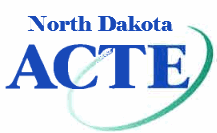 AGENDA NDACTE General Membership MeetingTuesday, August 10, 2020 7:30 – 8:00 AMPrairie Rose Room 105, Bismarck Event Center, Bismarck, NDCall to Order—Holly Strand-Rysgaard, PresidentIntroduction of Board - Holly Strand-Rysgaard, PresidentReview of Annual Report – Carla Hixson Minutes from August 11, 2020 Annual Membership MeetingExecutive Board Minutes 2020-2021Edward Jones Investment Statement 2020-2021FCCU Checking / Savings Income and Expense budget vs actual 2020-2021Standing Committee ReportLegislative – Wayde SickNominations – Alison Orgaard Policies – Alison OrgaardAudit Budget – William Fritz and Lucas SchmaltzAd Hoc Committee Reports Newsletter – Carla Hixson Public Relations/Marketing – Dustin Norby Membership – William Fritz NDACTE Awards – Danielle LuebkeCTE Reception – Holly Strand-RysgaardACTE Convention – Holly Strand-RysgaardRegion V Planning Committee – Carla Hixson - April 13-15, 2023 at Delta Hotel, Fargo, NDCTE Learn – Pam StroklundUnfinished BusinessNew BusinessResolutions – Pam StroklundVice President Election – Alison OrgaardPassing of the Gavel – Holly Strand-Rysgaard to Alison Orgaard AnnouncementsNew Member Incentives – William Fritz - $50 Member Sign up incentive (forms available at the NDACTE Booth and on PDC Website) Adjournment